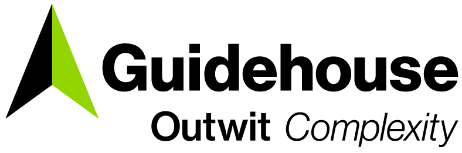 Submitted to:Peoples GasNorth Shore Gas200 East Randolph StreetChicago, IL 60601Submitted by:Guidehouse150 N. Riverside Plaza, Suite 2100Chicago, IL 60606Contact:Disclaimer: This report was prepared by Guidehouse for Peoples Gas Light and Coke Company (“PGL”) and North Shore Gas Company (“NSG”) based upon information provided by PGL and NSG and from other sources. Use of this report by any other party for whatever purpose should not, and does not, absolve such party from using due diligence in verifying the report’s contents. Neither Guidehouse nor any of its subsidiaries or affiliates assumes any liability or duty of care to such parties, and hereby disclaims any such liability..Table of Contents1. Introduction	A-12. Program Description	A-13. Program Savings Detail	A-44. Program Savings by Measure	A-55. Impact Analysis Findings and Recommendations	A-75.1 Impact Parameter Estimates	A-75.2 Findings and Recommendations	A-8Appendix A. Impact Analysis Methodology	A-10Appendix B. Program Specific Inputs for the Illinois TRC	B-1List of Tables, Figures, and EquationsTable 2-1. 2023 Volumetric Summary for PGL	A-1Table 2-2. 2023 Installed Measure Quantities for PGL	A-2Table 2-3. 2023 Volumetric Summary for NSG	A-3Table 2-4. 2023 Installed Measure Quantities for NSG	A-3Table 3-1. 2023 Annual Energy Savings Summary for PGL	A-4Table 3-2. 2023 Annual Energy Savings Summary for NSG	A-4Table 4-1. 2023 Annual Energy Savings by Measure for PGL	A-5Table 4-2. 2023 Annual Energy Savings by Measure for NSG	A-6Table 5-1. Verified Gross Savings Parameters	A-7Table A-1. Custom Project Summary – PGL	A-1Table B-1: Verified Cost Effectiveness Inputs – PGL	B-1Table B-2. Verified Cost Effectiveness Inputs – NSG	B-3IntroductionThis report presents the results of the impact evaluation of the Peoples Gas (PGL) and North Shore Gas (NSG) 2023 Multi-Family Market Rate programs. It presents a summary of the energy impacts for the total program and broken out by relevant measure and program structure details. The appendix presents the impact analysis methodology. Program year 2023 covers January 1, 2023 through December 31, 2023.Program DescriptionThe Multi-Family Program is designed to provide a “one-stop-shop” to multi-family property owners and managers of buildings with three or more units to achieve comprehensive improvements in energy efficiency that previously would have required accessing multiple programs. The Multi-Family Program delivery approach consists of four paths, described below. The Direct Install (DI) and Energy Assessment “Jumpstart” path of the program provides free energy efficiency products in residential dwelling units (IU) and common areas (CA). The energy assessment identifies additional comprehensive efficiency upgrades that allow participants to implement deeper retrofit measures through other delivery paths.The Partner Trade Ally (PTA) path also provides standardized incentives for energy efficient equipment based on the size and efficiency of the equipment installed or on a per unit basis while providing higher incentives to a network of trade allies (TAs) who are selected, screened, and registered with the Multi-Family Program. These PTAs in turn offer larger rebates than the prescriptive rebates to their customers to install energy-efficient products.The Prescriptive Rebate path provides standardized incentives for energy efficient equipment based on the size and efficiency of the equipment installed or on a per unit basis.The program’s Custom path provides technical services and custom rebates for non-standard building improvement upgrades. The program also provides incentive opportunities for energy efficient new construction projects in multi-family buildings.The PGL program had 147 participants in 2023 and completed 236 projects as shown in the following table. Table 2-1. 2023 Volumetric Summary for PGL* Participants are defined as unique Gas Account Numbers.† Installed Projects are defined as unique Work Order IDs.Source: Peoples Gas tracking data and Guidehouse evaluation team analysis.Table 2-2 summarizes the installed measure quantities that are the basis for verified energy savings. The table distinguishes between projects installed in disadvantaged communities (DAC) zip codes and those not in disadvantaged communities. Table 2-2. 2023 Installed Measure Quantities for PGLSource: Peoples Gas tracking data and Guidehouse evaluation team analysis.The NSG program had 22 participants in 2023 and completed 22 projects as shown in the following table. Table 2-3. 2023 Volumetric Summary for NSG* Participants are defined as unique Gas Account Numbers.† Installed Projects are defined as unique Work Order IDs.Source: North Shore Gas tracking data and Guidehouse evaluation team analysis.Table 2-4 summarizes the installed measure quantities that are the basis for verified energy savings.Table 2-4. 2023 Installed Measure Quantities for NSGSource: North Shore Gas tracking data and Guidehouse evaluation team analysis.Program Savings DetailTable 3-1 summarizes the energy savings the PGL Multi-family Market Rate Program achieved by path in 2023.Table 3-1. 2023 Annual Energy Savings Summary for PGL* Realization Rate (RR) is the ratio of verified gross savings to ex ante gross savings, based on evaluation research findings.† A deemed value. Available on the SAG web site: https://www.ilsag.info/evaluator-ntg-recommendations-for-2023/. Disadvantaged communities (DAC) designated sites based on zip codes used a NTG of 1.0, but direct install water efficient measures with deemed NTG of 1.01 used the value 1.01.Source: Peoples Gas tracking data and Guidehouse evaluation team analysis.Table 3-2 summarizes the energy savings the NSG Multi-family Market Rate Program achieved by path in 2023.Table 3-2. 2023 Annual Energy Savings Summary for NSG* Realization Rate (RR) is the ratio of verified gross savings to ex ante gross savings, based on evaluation research findings.† A deemed value. Available on the SAG web site: https://www.ilsag.info/evaluator-ntg-recommendations-for-2023/. Source: North Shore Gas tracking data and Guidehouse evaluation team analysis.Program Savings by MeasureThe PGL program includes 26 measures as shown in the following table. The Steam Trap and Pipe Insulation measures contributed the most savings.Table 4-1. 2023 Annual Energy Savings by Measure for PGL* Realization Rate (RR) is the ratio of verified gross savings to ex ante gross savings, based on evaluation research findings.† A deemed value. Available on the SAG web site: https://www.ilsag.info/evaluator-ntg-recommendations-for-2023/. Disadvantaged communities (DAC) designated sites based on zip codes used a NTG of 1.0, but direct install water efficient measures with deemed NTG of 1.01 used the value 1.01.Source: Peoples Gas tracking data and Guidehouse evaluation team analysis.The NSG program includes 4 measures as shown in the following table. The Boiler Tune Up and Pipe Insulation measures contributed the most savings. Table 4-2. 2023 Annual Energy Savings by Measure for NSG* Realization Rate (RR) is the ratio of verified gross savings to ex ante gross savings, based on evaluation research findings.† A deemed value. Available on the SAG web site: https://www.ilsag.info/evaluator-ntg-recommendations-for-2023/.Source: North Shore Gas tracking data and Guidehouse team analysis.Impact Analysis Findings and RecommendationsImpact Parameter EstimatesTable 5-1 shows the unit Therm savings and realization rate findings by measure from our review. The realization rate is the ratio of the verified savings to the ex ante savings. Following the table, we provide findings and recommendations, including discussion of all measures with realization rates above or below 100 percent. Appendix 1 provides a description of the impact analysis methodology.Table 5-1. Verified Gross Savings Parameters* Program Tracking Data (PTD) provided by Peoples Gas and North Shore Gas; extract dated January 30, 2024.† State of Illinois Technical Reference Manual version 11.0 from http://www.ilsag.info/technical-reference-manual.html.‡ Project files and monthly billing data provided by Peoples Gas and North Shore Gas.Findings and RecommendationsThe evaluation team developed several findings and recommendations based on the 2023 evaluation. The findings and recommendations are organized by path type in the following sections. The overall impact of these findings on the program is very small, as the program achieved a 100% realization rate.Direct InstallThe realization rate for the Direct Install path was 100%. The finding included has no impact on gross savings, but instead will aid PGL-NSG in tracking net therms. Finding 1. The ex ante calculations used an Net-to-Gross (NTG) ratio of 1.01 to calculate net therms savings for the shower timer measure. The NTG ratio of 1.01 is used for faucet aerators and showerheads. The evaluation team used an NTG ratio of 0.96 for all direct install measures, including shower timers, except aerators and showerheads. This is applicable to People’s Gas only.Recommendation 1. Review the NTG ratio used in the net savings calculation and ensure that it matches with the 2023 Illinois Energy Efficiency Stakeholder Advisory Group (ILSAG) NTG ratios.Partner Trade AllyFinding 2. For Common Areas (CA) 1-Pipe Steam Averaging Controls measure, the ex ante savings were calculated using a boiler efficiency of 61.6%, consistent with In-Unit existing Boilers. The evaluation team updated the efficiency to 64.8%, consistent with multifamily low pressure boilers. Increasing the efficiency led to a realization rate of 95% for this measure. This is applicable for North Shore Gas only. Recommendation 2. Use appropriate boiler efficiency for the Multi-family program consistent with the Illinois Statewide Technical Reference Manual v11.0 (IL-TRM) (Section 4.4.36).Finding 3. For In-Unit (IU) Smart Thermostat measure, ex ante used Percentage of heating savings assumed to be Natural Gas (%FossilHeat) as 97%. This value is used for programs where the type of space heating is unknown. The evaluation team used 100% as Percentage of heating savings assumed to be Natural Gas (%FossilHeat) consistent with the program utility. This is applicable to People’s Gas only.Recommendation 3. Ensure that the %FossilHeat used is 100% for Natural Gas programs consistent with the IL-TRM (Section 5.3.11).PrescriptiveThe realization rate for the Prescriptive path was 100%.CustomFinding 4. The ex ante calculations referred to the Industrial Air Curation measure (section 4.4.33) of the IL-TRM for algorithms and inputs. The ex ante savings were based on a balance point temperature of 55°F, and an average outdoor temperature during heating season for Chicago (Toh) of 34°F. Based on the assumption of 55°F Balance Point temperature, the ex ante calculation used 192 heating days per year (total days in year above balance point temperature). Finally, the post retrofit garage door closing-speed was 23 in/s in the ex ante calculation. The evaluation team used historical gas consumption of the building to determine the actual balance point of 63.7°F. Based on the calculated balance point temperature, the evaluation team determined Toh to be 39.13°F and heating days per year to be 241.32 days. The evaluation team also used 20in/s as the post retrofit garage door closing-speed, consistent with the technical specification sheet. These updates led to a realization rate of 89% for the custom path. This is applicable to People’s Gas only.Recommendation 4. Whenever possible, leverage historical data to determine actual building balance points, and technical specifications for algorithm input parameters for custom projects. Impact Analysis MethodologyThe evaluation team used the same impact methodology for each component. Verified gross savings were determined for each program measure by: Reviewing the savings algorithm inputs in the measure workbook for agreement with the IL-TRM v11.0 and IL-TRM Errata, where applicable.Validating the savings algorithm was applied correctly.Cross-checking per-unit savings values in the program tracking data with the verified values in the measure workbook or in Guidehouse’s calculations if the workbook did not agree with the IL-TRM v11.0.Multiplying the verified per-unit savings value by the quantity reported in the tracking data. The team calculated verified net savings by multiplying the verified gross savings estimates by a NTG ratio. In Program Year 2023, NTG estimates used to calculate the net verified savings were based on past evaluation research and defined by a consensus process through the Illinois SAG.For Disadvantaged Areas (DAC) postal codes, a NTG ratio of 1.0 is used.Guidehouse sourced methodologies and assumptions from the Illinois IL-TRM v11.0 and the final 2023 tracking data.For the custom projects, an in-depth application review was performed by a Guidehouse engineer to assess the engineering methods, parameters and assumptions used to generate all ex ante impact estimates. The evaluator reviewed project documentation in application forms and supporting documentation from the applicant. Table A-1 provides a summary of M&V results for the custom projects reviewed by Guidehouse.Table A-1. Custom Project Summary – PGLSource: Peoples Gas tracking data and evaluation team analysisProgram Specific Inputs for the Illinois TRCTable B-1 and Table B-2 show the Total Resource Cost (TRC) cost-effectiveness analysis inputs available at the time of producing this impact evaluation report. Currently, additional required cost data (e.g., measure costs, program level incentive and non-incentive costs) are not included in this table and will be provided to the evaluation team later. Guidehouse will include annual and lifetime water savings and greenhouse gas reductions in the end of year summary report.Table B-1: Verified Cost Effectiveness Inputs – PGLSource: Peoples Gas tracking data and Guidehouse evaluation team analysis.Table B-2. Verified Cost Effectiveness Inputs – NSGSource: North Shore Gas tracking data and Guidehouse evaluation team analysis.Multi-Family Market Rate Program Impact Evaluation ReportEnergy Efficiency Plan: Program Year 2023 
(1/1/2023-12/31/2023)Multi-Family Market Rate Program Impact Evaluation ReportEnergy Efficiency Plan: Program Year 2023 
(1/1/2023-12/31/2023)Multi-Family Market Rate Program Impact Evaluation ReportEnergy Efficiency Plan: Program Year 2023 
(1/1/2023-12/31/2023)Multi-Family Market Rate Program Impact Evaluation ReportEnergy Efficiency Plan: Program Year 2023 
(1/1/2023-12/31/2023)Multi-Family Market Rate Program Impact Evaluation ReportEnergy Efficiency Plan: Program Year 2023 
(1/1/2023-12/31/2023)Prepared for: Peoples Gas and North Shore GasDRAFTMarch 29, 2024Prepared for: Peoples Gas and North Shore GasDRAFTMarch 29, 2024Prepared for: Peoples Gas and North Shore GasDRAFTMarch 29, 2024Prepared for: Peoples Gas and North Shore GasDRAFTMarch 29, 2024Prepared for: Peoples Gas and North Shore GasDRAFTMarch 29, 2024Prepared by: Prepared by: Kyle McKennaEcoMetric ConsultingKyle McKennaEcoMetric ConsultingSwapnil LotakeEcoMetric ConsultingMike FrischmannEcoMetric ConsultingMike FrischmannEcoMetric Consultingguidehouse.comEd Balbis Partner 561.644.9407  ebalbis@guidehouse.comCharles Ampong
Associate Director608.446.3172charles.ampong@guidehouse.comStu Slote Director 802.526.5113 stu.slote@guidehouse.comLaura Agapay-ReadAssociate Director312.583.4178laura.agapay.read@guidehouse.comParticipationDirect InstallPartner Trade AllyPrescriptiveCustomTotalParticipants *9126111147Installed Projects †78146111236Measure Types Installed8208137Program CategoryProgram PathMeasureQuantity UnitInstalled QuantityMulti-FamilyDirect InstallAssessment/No SavingsUnit329Multi-FamilyDirect InstallShower Timer (IU)Unit268Multi-FamilyDirect InstallShowerhead (IU)Unit230Multi-FamilyDirect InstallFaucet Aerator – Bathroom (IU)Unit200Multi-FamilyDirect InstallFaucet Aerator – Kitchen (IU)Unit119Multi-FamilyDirect InstallProgrammable ThermostatUnit61Multi-FamilyDirect InstallAdvanced ThermostatUnit12Multi-FamilyDirect InstallAssessment/No Savings - DACUnit11Multi-FamilyDirect InstallFaucet Aerator - Bathroom (IU) - DACUnit11Multi-FamilyDirect InstallShower Timer (IU) - DACUnit11Multi-FamilyDirect InstallShowerhead (IU) - DACUnit11Multi-FamilyDirect InstallFaucet Aerator - Kitchen (IU) - DACUnit6Multi-FamilyPartner Trade AllyBoiler Tune UpMBH183,784Multi-FamilyPartner Trade AllyPipe InsulationLn Ft19,764Multi-FamilyPartner Trade AllyAssessment/No SavingsUnit7,791Multi-FamilyPartner Trade AllyDraft ControlsMBH4,408Multi-FamilyPartner Trade AllySteam TrapUnit2,365Multi-FamilyPartner Trade AllyBoiler Reset ControlsMBH900Multi-FamilyPartner Trade AllyAdvanced ThermostatUnit577Multi-FamilyPartner Trade AllyOn Demand DHW ControlsUnit492Multi-FamilyPartner Trade AllySteam Pipe Averaging ControlsUnit110Multi-FamilyPartner Trade AllyCentral Water HeaterUnit55Multi-FamilyPartner Trade AllyHigh Efficiency BoilerUnit21Multi-FamilyPartner Trade AllyBoiler Tune Up - DACMBH19,212Multi-FamilyPartner Trade AllyAssessment/No Savings - DACUnit1,750Multi-FamilyPartner Trade AllySteam Trap - DACUnit502Multi-FamilyPartner Trade AllyOn Demand DHW Controls - DACUnit22Multi-FamilyPrescriptiveBoiler Tune UpMBH11,475Multi-FamilyPrescriptiveCentral Water HeaterUnit610Multi-FamilyPrescriptiveSteam Pipe Averaging ControlsUnit460Multi-FamilyPrescriptiveAdvanced ThermostatUnit427Multi-FamilyPrescriptivePipe InsulationLn Ft182Multi-FamilyPrescriptiveOn Demand DHW ControlsUnit10Multi-FamilyPrescriptiveHigh Efficiency BoilerUnit5Multi-FamilyPrescriptiveHigh Efficiency Boiler - DACUnit2Multi-FamilyCustomCustomUnit2ParticipationPartner Trade AllyTotalParticipants *2222Installed Projects †2222Measure Types Installed66Program CategoryProgram PathMeasureQuantity UnitInstalled QuantityMulti-FamilyPartner Trade AllyBoiler Tune UpMBH100,760Multi-FamilyPartner Trade AllyPipe InsulationLn Ft3,054Multi-FamilyPartner Trade AllyOn Demand DHW ControlsMBH70Multi-FamilyPartner Trade AllySteam Pipe Averaging ControlsMBH9Program CategoryProgram PathEx Ante Gross Savings (Therms)Verified Gross RR*Verified Gross Savings (Therms)NTG†Verified Net Savings (Therms)Multi-FamilyDirect Install1,690100%1,690Varies1,632Multi-FamilyDirect Install - DAC3999%39Varies39Multi-FamilyPartner Trade Ally745,154100%743,9960.87647,277Multi-FamilyPartner Trade Ally - DAC101,211100%101,2111.00101,211Multi-FamilyPrescriptive87,366100%87,4090.8776,046Multi-FamilyPrescriptive - DAC6,644100%6,6441.006,644Multi-FamilyCustom3,01489%2,6940.872,343TotalTotal945,118100%943,6830.89835,192Program CategoryProgram PathEx Ante Gross Savings (Therms)Verified Gross RR*Verified Gross Savings (Therms)NTG†Verified Net Savings (Therms)Multi-FamilyPartner Trade Ally63,321100%63,2920.8755,064TotalTotal63,321100%63,2920.8755,064Program CategoryProgram PathSavings CategoryEx Ante Gross Savings (Therms)Verified Gross RR*Verified Gross Savings (Therms)NTG†Verified Net Savings (Therms)Multi-FamilyDirect InstallShowerhead (IU)556100%5561.01562Multi-FamilyDirect InstallProgrammable Thermostat405100%4050.96389Multi-FamilyDirect InstallAdvanced Thermostat400100%4000.90360Multi-FamilyDirect InstallShower Timer (IU)212100%2120.96204Multi-FamilyDirect InstallFaucet Aerator - Bathroom (IU)66100%661.0167Multi-FamilyDirect InstallFaucet Aerator - Kitchen (IU)51100%511.0151Multi-FamilyDirect InstallShowerhead (IU) - DAC25100%251.0125Multi-FamilyDirect InstallShower Timer (IU) - DAC8100%81.008Multi-FamilyDirect InstallFaucet Aerator - Bathroom (IU) - DAC3100%31.013Multi-FamilyDirect InstallFaucet Aerator - Kitchen (IU) - DAC3100%31.013Multi-FamilyDirect Install Subtotal1,729100%1,7291,671Multi-FamilyPartner Trade AllySteam Trap453,341100%453,3410.87394,407Multi-FamilyPartner Trade AllyPipe Insulation108,023100%108,0230.8793,980Multi-FamilyPartner Trade AllyBoiler Tune Up86,148100%86,1480.8774,949Multi-FamilyPartner Trade AllyAdvanced Thermostat34,74497%33,5860.8729,220Multi-FamilyPartner Trade AllyOn Demand DHW Controls30,848100%30,8480.8726,838Multi-FamilyPartner Trade AllySteam Pipe Averaging Controls6,720100%6,7200.875,846Multi-FamilyPartner Trade AllyDraft Controls732100%7320.87637Multi-FamilyPartner Trade AllyBoiler Reset Controls1,196100%1,1960.871,040Multi-FamilyPartner Trade AllyCentral Water Heater522100%5220.87454Multi-FamilyPartner Trade AllyHigh Efficiency Boiler22,878100%22,8790.8719,904Multi-FamilyPartner Trade AllySteam Trap - DAC90,826100%90,8261.0090,826Multi-FamilyPartner Trade AllyBoiler Tune Up - DAC9,006100%9,0061.009,006Multi-FamilyPartner Trade AllyOn Demand DHW Controls - DAC1,379100%1,3791.001,379Multi-FamilyPartner Trade Ally Subtotal846,365100%845,207748,488Multi-FamilyPrescriptiveAdvanced Thermostat28,452100%28,4520.8724,753Multi-FamilyPrescriptiveSteam Pipe Averaging Controls28,100100%28,1000.8724,447Multi-FamilyPrescriptivePipe Insulation10,449100%10,4480.879,090Multi-FamilyPrescriptiveHigh Efficiency Boiler8,568101%8,6110.877,491Multi-FamilyPrescriptiveCentral Water Heater5,792100%5,7920.875,039Multi-FamilyPrescriptiveBoiler Tune Up5,379100%5,3790.874,680Multi-FamilyPrescriptiveOn Demand DHW Controls627100%6270.87545Multi-FamilyPrescriptiveHigh Efficiency Boiler - DAC6,644100%6,6441.006,644Multi-FamilyPrescriptive Subtotal94,010100%94,05382,690Multi-FamilyCustomCustom3,01489%2,6940.872,343TotalTotalTotal945,118100%943,683835,192Program CategoryProgram PathSavings CategoryEx Ante Gross Savings (Therms)Verified Gross RR*Verified Gross Savings (Therms)NTG†Verified Net Savings (Therms)Multi-FamilyPartner Trade AllyBoiler Tune Up47,231100%47,2310.8741,091Multi-FamilyPartner Trade AllyPipe Insulation11,122100%11,1220.879,676Multi-FamilyPartner Trade AllyOn Demand DHW Controls4,389100%4,3890.873,818Multi-FamilyPartner Trade AllySteam Pipe Averaging Controls57895%5500.87478TotalTotalTotal63,321100%63,2920.8755,064MeasureUnit BasisEx Ante Gross (therms/unit)Verified Gross (therms/unit)Realization RateData Source(s)Advanced ThermostatUnitVariesVaries97%Illinois TRM, v11.0†, Section 5.3.16 and PTD*Boiler Reset Controls1.331.33100%Illinois TRM, v11.0†, Section 4.4.4 and PTD*Boiler Tune UpMBH0.470.47100%Illinois TRM, v11.0†, Section 4.4.2 and PTD*Central Water HeaterUnit9.499.49100%Illinois TRM, v11.0†, Section 4.3.7 and PTD*CustomUnitVariesVaries89%Project File Review, Monthly Billing Data‡Draft ControlsMBH0.170.17100%Illinois TRM, v11.0†, Section 4.4.21 and PTD*Faucet Aerator - Bathroom (IU)Unit1.691.69100%Illinois TRM, v11.0†, Section 5.4.4 and PTD*Faucet Aerator - Kitchen (IU)Unit2.822.82100%Illinois TRM, v11.0†, Section 5.4.4 and PTD*High Efficiency BoilerUnitVariesVaries100%Illinois TRM, v11.0†, Section 4.4.10 and PTD*On Demand DHW ControlsUnit62.7062.70100%Illinois TRM, v11.0†, Section 4.3.8 and PTD*Pipe InsulationLn FtVariesVaries100%Illinois TRM, v11.0†, Section 4.4.14 and PTD*Programmable ThermostatUnit40.5040.50100%Illinois TRM, v11.0†, Section 5.3.11 and PTD*Shower Timer (IU)Unit3.793.79100%Illinois TRM, v11.0†, Section 5.4.9 and PTD*Showerhead (IU)Unit12.3612.36100%Illinois TRM, v11.0†, Section 5.4.5 and PTD*Steam Pipe Averaging ControlsUnitVaries61.09100%Illinois TRM, v11.0†, Section 4.4.36 and PTD*Steam TrapUnitVariesVaries100%Illinois TRM, v11.0†, Section 4.4.16 and PTD*Work Order IDsMeasure DescriptionEx Ante Gross Savings (therms)Verified Gross RR*Verified Gross Savings (therms)Summary of AdjustmentWO-4655068Custom – Garage Door3,01489%2,694The balance point temperature is calculated using actual historical Therm consumption data. Based on this temperature, average outdoor temperature and number of heating days is selected. The actual door closing speed is considered as per specification sheet.Program CategoryProgram PathSavings CategoryUnitsQuantityEffective Useful LifeEx Ante Gross Savings (Therms)Verified Gross Savings (Therms)Verified Net Savings (Therms)Multi-FamilyDirect InstallShowerhead (IU)Unit23010556556562Multi-FamilyDirect InstallProgrammable ThermostatUnit6116405405389Multi-FamilyDirect InstallAdvanced ThermostatUnit1211400400360Multi-FamilyDirect InstallShower Timer (IU)Unit2682212212204Multi-FamilyDirect InstallFaucet Aerator - Bathroom (IU)Unit20010666667Multi-FamilyDirect InstallFaucet Aerator - Kitchen (IU)Unit11910515151Multi-FamilyDirect InstallShowerhead (IU) - DACUnit1110252525Multi-FamilyDirect InstallShower Timer (IU) - DACUnit112888Multi-FamilyDirect InstallFaucet Aerator - Bathroom (IU) - DACUnit1110333Multi-FamilyDirect InstallFaucet Aerator - Kitchen (IU) - DACUnit610333Multi-FamilyPartner Trade AllySteam TrapUnit2,3656453,341453,341394,407Multi-FamilyPartner Trade AllyPipe InsulationLn Ft19,76415108,023108,02393,980Multi-FamilyPartner Trade AllyBoiler Tune UpMBH183,784386,14886,14874,949Multi-FamilyPartner Trade AllyAdvanced ThermostatUnit5771134,74433,58629,220Multi-FamilyPartner Trade AllyOn Demand DHW ControlsUnit4921530,84830,84826,838Multi-FamilyPartner Trade AllyHigh Efficiency BoilerUnit212022,87822,87919,904Multi-FamilyPartner Trade AllySteam Pipe Averaging ControlsUnit110206,7206,7205,846Multi-FamilyPartner Trade AllyDraft ControlsMBH4,40816732732732Multi-FamilyPartner Trade AllyBoiler Reset ControlsMBH900151,1961,1961,040Multi-FamilyPartner Trade AllyCentral Water HeaterUnit5525522522454Multi-FamilyPartner Trade AllySteam Trap - DACUnit502690,82690,82690,826Multi-FamilyPartner Trade AllyBoiler Tune Up - DACMBH19,21239,0069,0069,006Multi-FamilyPartner Trade AllyOn Demand DHW Controls - DACUnit22151,3791,3791,379Multi-FamilyPrescriptiveAdvanced ThermostatUnit4271128,45228,45224,753Multi-FamilyPrescriptiveSteam Pipe Averaging ControlsUnit4602028,10028,10024,447Multi-FamilyPrescriptivePipe InsulationLn Ft1821510,44910,4489,090Multi-FamilyPrescriptiveHigh Efficiency BoilerUnit5258,5688,6117,491Multi-FamilyPrescriptiveCentral Water HeaterUnit610155,7925,7925,039Multi-FamilyPrescriptiveBoiler Tune UpMBH11,47535,3795,3794,680Multi-FamilyPrescriptiveOn Demand DHW ControlsUnit1015627627545Multi-FamilyPrescriptiveHigh Efficiency Boiler - DACUnit2256,6446,6446,644CustomCustomUnit2203,0142,6942,343Total or Weighted AverageTotal or Weighted AverageTotal or Weighted Average256,1958.76945,118943,683835,192Program CategoryProgram PathSavings CategoryUnitsQuantityEffective Useful LifeEx Ante Gross Savings (Therms)Verified Gross Savings (Therms)Verified Net Savings (Therms)Multi-FamilyPartner Trade AllyBoiler Tune UpMBH100,760347,23147,23141,091Multi-FamilyPartner Trade AllyPipe InsulationLn Ft3,0541511,12211,1229,676Multi-FamilyPartner Trade AllyOn Demand DHW ControlsMBH70154,3894,3893,818Multi-FamilyPartner Trade AllySteam Pipe Averaging ControlsMBH920578550478Total or Weighted AverageTotal or Weighted AverageTotal or Weighted Average103,8936.0963,32163,29255,064